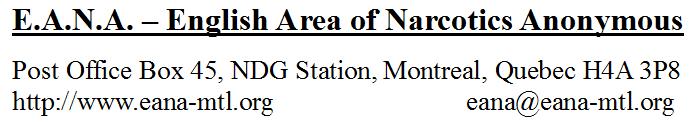 EANA ASC MinutesSunday, June 11, 2017The meeting was called to order at 10:02am with a moment of silence followed by the serenity prayer and the reading of the Twelve Traditions and the Twelve Concepts of NA.ATTENDENCE:	ASC Chairperson 		Nixsy 		Present		Awakenings		Phil		AbsentASC Vice-Chairperson	Star		Present		Back to Basics		Jonathan		PresentRCM			OPEN				Circle Thursday		OPENRCMA			OPEN				Clean and Serene in Verdun	Ingrid		PresentASC Secretary		OPEN				Conscious Contact		Stanley		PresentASC Alternate Secretary	OPEN				Day by Day		Merck		Present		 ASC Treasurer 		Kyla		Present		Free on Friday		Ashley(GSRA)	Absent 	ASC Alternate Treasurer	OPEN				In Fokus			OPEN							Inside Job			Verna		AbsentActivities Chairperson	Sandra 		Absent		Lighthouse			OPEN(Jenny)	PresentDaily Inventory Chairperson	Haidee 		Absent		Out of the Dark		Alex		AbsentH&I Chairperson		Joshua		Absent		New Beginnings		Chris		PresentLiterature Chairperson	Mary Ellen	Present		Serenity Sisters		Jen		PresentArchivist 			OPEN				Saturday Night Clean 		Josh		AbsentShow Me How to Live 	Danielle		PresentProject Guidelines		OPEN				Speakers			OPEN				Public Relations		OPEN				Step by Step		OPEN										Take it or Leave it		Bill		Present 							Through Prayer and Meditation	OPEN				TRUSTED SERVANTS/ OPEN POSITIONS: (highlighted groups do not count for quorum)Group			GSR		GSRA		Secretary		TreasurerAwakenings		Phil		OPEN 		Ed		HowardBack to Basics		Jonathan		Liane		Chris		StefCircle Thursday		OPEN		OPEN		Nick		OPENClean and Serene in Verdun	Ingrid		OPEN		Bill 		DonConscious Contact		OPEN		OPEN		Victor		JasmynDay by Day		Merck		OPEN		Alex		OPENFree on Friday		OPEN		Ashley		Seba		KeithIn Fokus			OPEN		OPEN		Gerald		Jean	Inside Job			Verna		Sophie		David		KeithLighthouse			OPEN		OPEN		Jenny		OPENOut of the Dark		Open		Alex		Benjamin		Charles		New Beginnings 		Chris		OPEN		Jackson		MoisheSaturday Night Clean 		Josh 		Max		OPEN		OPENSerenity Sisters		Jen P		OPEN		Debra		StarShow Me How to Live 	Danielle		OPEN		Jim S		OPENSpeakers			OPEN		Jackson		Phil		JackStep by Step		OPEN		OPEN		David C		John DTake it or Leave it 		OPEN		OPEN		Dave		Mary-EllenThrough Prayer and Meditation 	Duncan		OPEN		Joëlle 		OPENSubcommittee		Chair		Vice-Chair	Secretary		Alternate Secretary	Treasurer	Activities			Sandra		Chris		Jackson		Ingrid		KeithDaily Inventory		Haidee		Ingrid		Ingrid		N/A		Haidee		H&I			Josh		OPEN(&Treasurer)	OPEN				Literature			Mary Ellen	OpenPublic Relations		OPEN		OPENProject Guidelines		OPEN		OPENOtherPR Webmaster		SebaPR Hotline			OPENHospitals and Institutions		Coordinator		Alternate Coordinator Andy’s House			Liane			Audley Bordeaux CCR ♂			Audley			OPEN (9 months)Foster				Keith			JoshOnen’tó:kon			Angie			Phil QUORUM CALL: (currently, quorum is met at 8 group representatives in attendance): 7  in attendance. One more representant  needed.ORIENTATION OF NEW MEMBERS: 0.ChairReceived insurance updates from region. Area box broken into, lock box taken (about $5 in change taken). Literature Chair does not like the box purchased for Area. Area will replace the box with the broken lock with the literature box. It does not lock. Only papers and simple supplies will be stored.Questions / Comments / Discussion: 	Vice Chair Nothing to report.Questions / Comments / Discussion: Secretary Open Position  Questions / Comments / Discussion: Please announce this to your groups. Alternate Secretary Open Position Treasurer Opening: $4844.51Deposits: $1,647.30Expenses: $331.59Closing: $4360.22No donation for region this month.The treasurer would like to review and balance numbers and re-assess this month’s report and provide a more in-depth report the following Area meeting.Questions / Comments / Discussion: RCM Flyers on table to be taken. Open Position  Questions / Comments / Discussion:RCMAOpen Position Questions / Comments / Discussion:SUBCOMMITTEE REPORTSActivitiesNo treasurer report from last month; a successful day. Unity Church (August 26th) 9am to 11pm. Wants the insurance report emailed. Guidelines project chairOpen Position  Questions / Comments / Discussion: Daily InventoryHaidee sent a text that she would be unable to attend. The issue is being put together. An email sent with the financial. Hoping to send a draft for June 19th. Apporoval needed by July 3rd for distributing at the next Area. Email: newsletter.eana@gmail.comMeetings are the first Saturday of each month at 10:30 at the Inside Job location.Questions / Comments / Discussion: Hospitals & InstitutionsOpen PositionsSubcommittee Position UpdatesSecretary and Vice-Chair/Treasurer positions have been filled by Rob M. & Chris D. respectively.Both Fosters positions (coordinator and alternate coordinator) will be in open as of next week.Literature Order: $362.0050 copies of each approved IP50 copies of NA White Booklet12 copies of In Times of Illness1 copy of Just for Today mediation bookGas Reimbursement and Rent Money Request: $60H&I Guidelines - UpdateStill in progress and staking longer than expected. Should be ready in next couple of months to vote on at ASC meeting.Next H&I Subcommittee Meeting: July 9th, 2017The subcommittee decided to change it from the 2nd first of the month to July 9th because it is a long weekend, and moving day/weekend for some of our members.Questions / Comments / Discussion: LiteratureMary-Ellen- In the learning curve. Booklets of Group Booklets and In Times of Illness. Order for Speakers to be paid from Area. Backorder of Just For Todays. Would like to sit with Kyla to meet and go over the finances because the amount that we are supposed to have does not balance with the money on hand. Going smoothly.Questions / Comments / Discussion:Chris: Money for H&I literature?Nixsy: AreaPublic Relations OpenQuestions / Comments / Discussion:Ingrid: Trying to fill all the positions. Project based.Administrative Tasks: 15 minutes allotted to giving of donations, submitting motions, etc. 10 minute break.*********The meeting was recalled at 10:50 am.The group read the 6th Concept in the Twelve Concepts for NA Service.Quorum call: 8 –quorum reached.Old Business  Nixsy - 1. Last month Josh had proposed that a private domain be created for EANA. 	Interested in having a private domain for EANA emails, ie: johnsmith@eana.org Tabled again for next month. Questions / Comments / Discussion: New Business:New group:‘Off Island Recovery’First meeting: Tuesday June 20thPincourtOpen meeting7 pm242 5th Ave J7V 5L3Church: entrance through parklot of the back. Registered with NA World. Needs GSR, GSRA, Secretary Alt, Treasurer (?)BT DiscussionInfo to be forwarded to Seba. Question: Email of new members.ElectionsPrior to elections, the Chair recites the Fourth Concept: “Effective leadership is highly valued in Narcotics Anonymous. Leadership qualities should be carefully considered when selecting trusted servants.”Chair – up for election November 2017 (end of 2 year term)Vice-chair – up for election November 2017 (end of 1 year term)Secretary – (3 years) up for election April 2017 (end of 1 year term) Treasurer – up for Election in February 2018 (end of 1 year term)RCM – (3 years) up for election April 2017 (end of 1 year term) Open Positions: Secretary – 3 years Alternate Secretary - OPEN 2 years Alternate Treasurer - OPEN 3 years RCM – 3 years RCMA – OPEN 2 years PR – OPEN Chair 2 yearsProject Guidelines – OPEN Chair 2 yearsGSR REPORTSAwakenings: Not in attendance (4 months).  Back to Basics: Jonathan:  All service posts filled. GSR: Jonathon, GSRA:  Liane.  Attendance: 167  Newcomers: 6  Donations: $100.  Literature Order: Submitted.Circle Thursday: Jonathan: No GSR. GSRA open. Nick is the Secretary. Attendance 33.  2 newcomers. No area donation. Literature order submitted.Clean and Serene in Verdun: Ingrid: Attendance: around 90. Newcomers: 5. Donation: $110. Alternate between main floor and  upstairs (depending on availability). Open positions: GSRA. Conscious Contact: Attendance: 22.  Newcomers: 1. Rent is due in August for 6 months.  Open Positions: Alternate Secretary and Treasurer (2 years). Secretary will be up soon. Potluck last Friday of the month.Day by Day: Merck: Attendance: 71. Main positions filled. Newcomers: had a few people.Free on Friday: Jonathan:. Ashley is the GSRA. Keith is the secretary. Seba is the Treasurer. Attendance: around 165. Newcomers: 4: Literature Order: submitted.  Open Positions: GSRIn Fokus: Not in attendance. Inside Job: Ingrid: Insurance to be sent to Verna.  Attendance: 96. Newcomers: 0. Dave C. is celebrating 30 years on Saturday June 24th. Lighthouse: Jenny: I am the secretary since April. Treasurer is open, GSR and GSRA.  Steady attendance, 10 to 12 people every week. People do help. Hard time getting in touch with the person in charge to pay the rent. One cake coming up. Please announce that this group is in need of help. Meeting is open every Wednesday afternoon. NEEDS SERVICE SUPPORT.Out of the dark: Not in attendance.New Beginnings: Chris:  Attendance: 61. Newcomers: 4. Donations: 0$. Literature Order: 72.50$. GSRA stepped down so the post is open.Saturday Night Clean: Emailed H&I report by accident.  Received by email: Open Post: secretary (1 year) and treasurer (1 year). Attendance: 73. Newcomers: 2. $50 donation to be submitted next month.  Literature order: $30.50 to be submitted next month.Serenity Sisters: Jen: Attendance: 46. Newcomers: 6. Literature Order: 12$. Donation $30 Open Positions: GSRA (6 months). Show Me How to Live:  Danielle: Attendance: 41. Newcomers: 2. Donations$150.  GSR: Danielle, Jim: Treasurer. Alt Secretary: Kathyne .  GSRA open. Literature Order:Speakers:  In need of service support.Step by Step: Not in attendance. Take it or Leave it: Bill: Dave is Secretary, Mary-ellen is the treasrure, Bill GSR, Demetri GSRA. Attendance: 140. Newcomers: 3. Donation: $350. Open Positions: GSR (1 year), GSRA (6 months). 2 new positions have been created: “Peace-keepers” : Don and Roberto.Through Prayer and Meditation: Not in attendance. CELEBRATIONS!!Lakey – 20 years – Awakenings – June 13thLori – 1 year – Clean and Serene – June 14thDave C. – 30 years – Inside Job – June 24th  Camille 7 years – TIOLI – July 30thOTHER ANNOUNCEMENTSOpen positions at Area: (admin and subcommittee level) Secretary – OPEN (3 years)Alternate Secretary - OPEN (2 years) Alternate Treasurer - OPEN (3 years)RCM – OPEN (3 years)RCMA – OPEN 2 years Guidelines Project – OPEN (2 years) PR – OPEN (2 years)H&I	Open positions:  Questions and comments: Kyla: NothingJen: ZeroDanielle: nothingBill: NothingMary-Ellen: nothingMerck: Newcomer counting? (by white keytags given out)Jonathan:nothingChris: H&I will be on July 9th. Literature order? (Mary-Ellen and Kyla will work it out)Ingrid: ThanksJenny: Good to be hereStanley: Nice to be hereStar: No commentNixsy: Thank you everybody for being hereThe next Admin meeting will be Sunday, July 9th, at the downtown YMCA at 9am prior to the Area meeting.The next Area meeting will be held on Sunday, July 9th at 10:00 am at the YMCA downtown, Room 508. Please announce widely. The meeting closed at 11:44pm with a circle and a prayer.PositionFacilityClean Time RequirementFostersCoordinator2 yearsFostersAlternate Coordinator2 yearsBordeauxAlternate Coordinator9 months (Male)Andy's HouseCoordinator2 yearsPositionFacilityClean Time RequirementH&I SubcommitteeVice Chair/Treasurer9 monthsH&I SubcommitteeSecretary1 yearBordeauxAlternate Coordinator9 months (Male)Onen'tó :konCoordinator9 monthsAndy's HouseCoordinator2 years